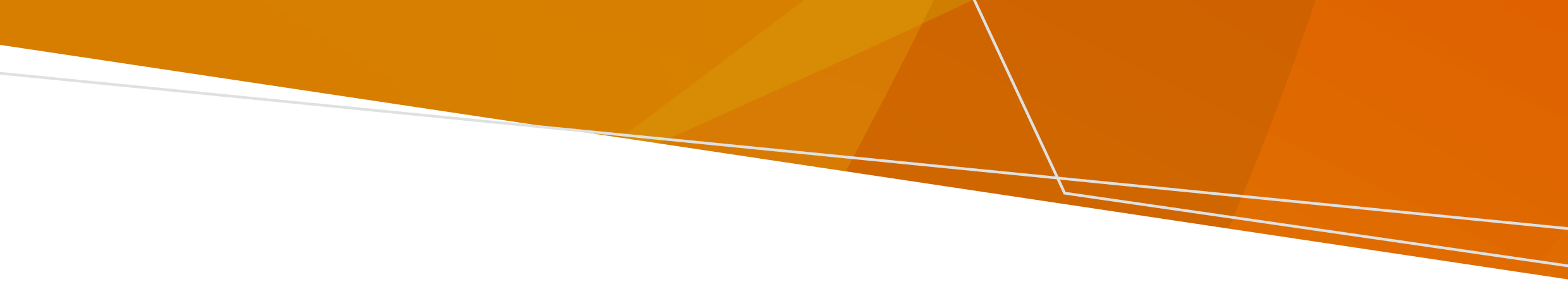 Μετά από πλημμύρα ή έντονη βροχόπτωση, τα κουνούπια αναπτύσσονται και εξαπλώνονται στις λίμνες νερού που απομένουν. Τα κουνούπια μπορούν να μεταφέρουν ασθένειες και να τις μεταδώσουν τσιμπώντας σας. Ο καλύτερος τρόπος πρόληψης ασθενειών που μεταδίδονται από τα κουνούπια είναι να αποφεύγετε το τσίμπημα των κουνουπιών!Οι ασθένειες που μεταδίδονται από τα κουνούπια στη Βικτώρια περιλαμβάνουν τον ιό του Ποταμού Ross, τον Ιό του Δάσους Barmah, την Εγκεφαλίτιδα της Κοιλάδας Murray (MVE) και τον ιό της Ιαπωνικής εγκεφαλίτιδας (JE). Οι ιοί JE και MVE μπορούν να προκαλέσουν βαριά ασθένεια και θάνατο σε μερικούς ανθρώπους. Το εμβόλιο για τον ιό JE διατίθεται δωρεάν για συγκεκριμένα άτομα. Ρωτήστε τον Γενικό Γιατρό σας αν πληροίτε τις προϋποθέσεις. Περισσότερες πληροφορίες για το εμβόλιο JEV μπορείτε να βρείτε .Προστατευτείτε από τα τσιμπήματα των κουνουπιών! Καλύψτε το σώμα σας. Να φοράτε μακριά, φαρδιά, ανοιχτόχρωμα ρούχα. Να χρησιμοποιείτε εντομοαπωθητικά που περιέχουν πικαριδίνη ή DEET.Μην ξεχνάτε τα παιδιά – να ελέγχετε πάντοτε την ετικέτα του εντομοαπωθητικού. Σε μωρά, ψεκάστε ή τρίψτε απωθητικό στα ρούχα τους αντί για το δέρμα τους. Μη το βάζετε στα χέρια των μωρών ή μικρών παιδιών.Μη βγαίνετε αν βλέπετε πολλά κουνούπια έξω, ειδικά το σούρουπο και το ξημέρωμα, που είναι οι ώρες που τσιμπούν περισσότερο.Κοιμηθείτε κάτω από κουνουπιέρα αν βρίσκεστε σε εξωτερικό χώρο και δεν προστατεύεστε από σήτες εντόμων.Να χρησιμοποιείτε σπρέι για μύγες, σπείρες για κουνούπια ή ηλεκτρικό απωθητικό εκεί που συγκεντρώνεστε για να καθίσετε ή να φάτε.Όπου υπάρχει στάσιμο νερό, να αποφεύγετε την περιοχή και να μένετε μέσα, αν είναι δυνατόν.Γύρω από το σπίτι Απομακρύνετε νερό και δοχεία στα οποία αναπαράγονται τα κουνούπια, όπως κουβάδες, παλιά ελαστικά, λιμνούλες για ψάρια, ασφράγιστες δεξαμενές νερού και δοχεία για γλάστρες. Οι δεξαμενές νερού γύρω από το σπίτι πρέπει να αδειάζονται τουλάχιστον μία φορά την εβδομάδα. Καλύψτε με σήτες εντόμων όλα τα παράθυρα, τις πόρτες, τους εξαεριστήρες και άλλες διόδους.Απομακρύνετε απορρίμματα ή φυτά που αναπτύσσονται σε αποχετεύσεις και υδρορροές. Μειώστε τα σημεία συγκέντρωσης νερού μέσα και γύρω από τις αυλές. Ελέγξτε ότι η σήτα της δεξαμενής νερού λειτουργεί σωστά και αντικαταστήστε τις κατεστραμμένες σήτες. Πού να πάρετε βοήθεια Αν έχετε ανησυχίες για την υγεία σας, δείτε τον Γενικό Γιατρό σας ή καλέστε την υπηρεσία Nurse-On-Call στο 
1300 60 60 24. Σε έκτακτη ανάγκη, καλέστε 000. Για άλλη υποστήριξη, απευθυνθείτε στον Δήμο σας. Για να πάρετε αυτό το δημοσίευμα σε διαφορετική μορφή, στείλτε email στην διεύθυνση pph.communications@health.vic.gov.au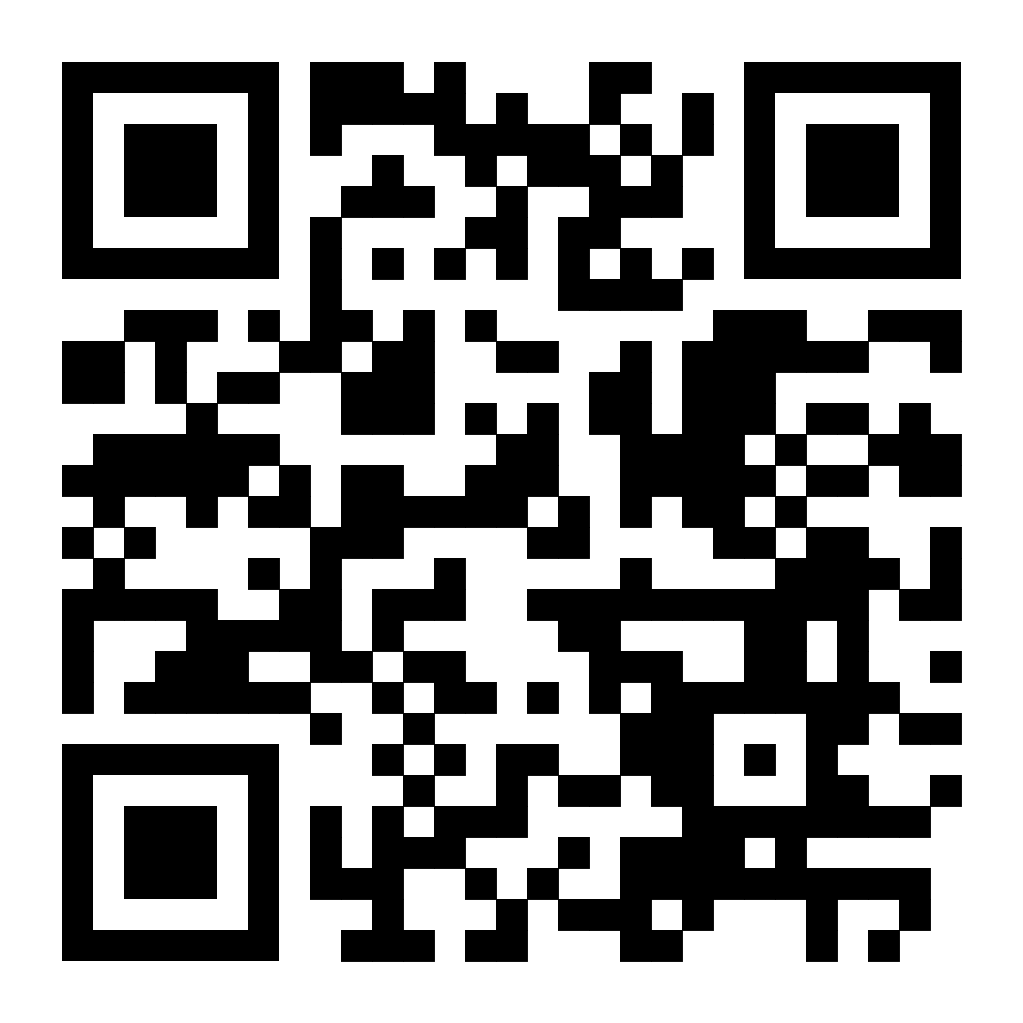 Πλημμύρες και ασθένειες που μεταδίδονται από τα κουνούπιαΠληροφορίες για τον τρόπο πρόληψης ασθενειών που μεταδίδονται από τα κουνούπια μετά από πλημμύρα ή έντονες βροχοπτώσεις Greek | ΕλληνικάOFFICIAL